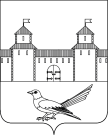 от 22.09.2016 № 1036-рО создании комиссии по вопросампогашения задолженности потребителей за потребленные жилищно-коммунальные услуги предприятий ЖКХ          Руководствуясь Федеральным законом от 06.10.2003 № 131- ФЗ «Об общих принципах организации местного самоуправления в Российской Федерации», в целях снижения задолженности перед предприятиями жилищно-коммунального комплекса за предоставленные жилищно-коммунальные услуги потребителям муниципального образования Сорочинский городской округ:Создать комиссию  по вопросам погашения задолженности потребителей за потребленные жилищно-коммунальные услуги  предприятий ЖКХ  и утвердить в составе согласно приложению № 1. Утвердить положение о комиссии по вопросам погашения задолженности потребителей  за потребленные жилищно-коммунальные услуги предприятий ЖКХ согласно приложению № 2.Распоряжение администрации города Сорочинска Оренбургской области «О создании комиссии по вопросу погашения задолженности за потребленные энергоресурсы предприятий ЖКХ»  от 27.01.2012 года  № 73-р признать утратившим силу.Контроль за исполнением данного распоряжения возложить на заместителя главы администрации городского округа по экономике и управлению имуществом Павлову Е.А.     Глава муниципального образования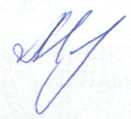      Сорочинский городской округ                                              Т.П. МелентьеваРазослано: в дело, прокуратуре, Управлению финансов, отделу по экономике, Управлению ЖКХ, Кузнецову В.Г.Приложение № 1к распоряжению  администрации Сорочинского  городского округаОренбургской области от 22.09.2016 № 1036-рСостав комиссии по вопросам погашения задолженностипотребителей за потребленные жилищно-коммунальныеуслуги предприятий ЖКХПриложение № 2к распоряжению администрации Сорочинского городского округа Оренбургской областиот 22.09.2016 № 1036-р Положениео комиссии по вопросам погашения задолженности потребителей запотребленные жилищно-коммунальные услуги  предприятий ЖКХОбщие положения         1.1. Комиссия по вопросам  погашения задолженности  потребителей за потребленные жилищно-коммунальные услуги на территории муниципального образования Сорочинский городской округ Оренбургской области  (далее - Комиссия) создана с целью решения вопросов, связанных с взысканием задолженности с населения и организаций за предоставленные жилищно-коммунальные услуги и своевременного расчета перед ресурсоснабжающими организациями за потребленные жилищно-коммунальные услуги.   1.2.В своей деятельности комиссия  руководствуется федеральными  законами  и иными нормативно-правовыми актами Российской Федерации, законами Оренбургской области и иными нормативно-правовыми актами Оренбургской области, нормативно-правовыми актами муниципального образования Сорочинский городской округ Оренбургской области, а также настоящим Положением.                        2. Основные задачи, функции и права Комиссии      2.1. Задачей комиссии является досудебное урегулирование вопросов, связанных с взысканием задолженности за жилищно-коммунальные услуги;      2.2. Комиссия осуществляет следующие функции:- анализирует причины образования просроченной задолженности перед предприятиями – поставщиками за предоставленные жилищно-коммунальные услуги потребителям;- дает рекомендации и предложения по размерам и срокам погашения просроченной задолженности;- информирует на своих заседаниях потребителей, имеющих просроченную задолженность за жилищно-коммунальные услуги, а также предприятия и организации, оказывающие жилищно-коммунальные услуги населению и юридическим лицам о недопущении наращивания задолженности и правовой ответственности;      2.3. Комиссия для выполнения возложенных на нее основных задач имеет право:- ходатайствовать о предоставлении информации у предприятий о просроченной и текущей задолженности, а также иной информации в рамках рассматриваемых вопросов;- приглашать на свои заседания потребителей, имеющих просроченную задолженность за  жилищно-коммунальные услуги, а также предприятия, организации, оказывающие жилищно-коммунальные услуги населению и юридическим лицам, представителей получателей бюджетных средств и иных лиц.Сроки проведения заседаний комиссии.      3.1.Заседания комиссии проводятся по решению  председателя Комиссии: - не реже одного раза в квартал;-  внеочередные – по мере необходимости.      3.2. Заседание комиссии считается правомочным, если на нем присутствует более половины его членов.      3.3. Организационно-техническое обеспечение деятельности комиссии осуществляют специалисты отдела по экономике.      3.4. Подготовку материалов к заседанию комиссии осуществляет секретарь комиссии.      3.5. Решения комиссии оформляются протоколом, который подписывается председательствующим  на заседании и  секретарем комиссии.       3.6. Протокол направляется всем членам комиссии.Администрация Сорочинского городского округа Оренбургской областиР А С П О Р Я Ж Е Н И Е Павлова Елена Александровнапредседатель комиссии, заместитель главы администрации городского округа по экономике и управлению имуществомТакмакова Татьяна Павловназаместитель председателя комиссии, начальник Управления финансов администрации Сорочинского городского округаСорокина Наталья Николаевнасекретарь комиссии, ведущий специалист отдела по экономикеЧлены комиссии:Члены комиссии:Шамбазова Гульфира                                  Габдулловнаначальник отдела по управлению муниципальным имуществом и земельным отношениям Михалкин Евгений Владимировичначальник Управления ЖКХ администрации Сорочинского городского округаФедоров Алексей Ивановичруководитель Сорочинского офиса продаж и обслуживания клиентов западного отделения(по согласованию)Глущенко Виталий Михайловичглавный специалист правового отделаСалдина Татьяна Николаевнаглавный специалист отдела по экономикеНихаев Николай Владимировичначальник отдела, старший судебный пристав Сорочинского РОСП  (по согласованию)Тананыкина Наталья Николаевнаглавный бухгалтер МУП «Жилкомсервис»  (по согласованию)